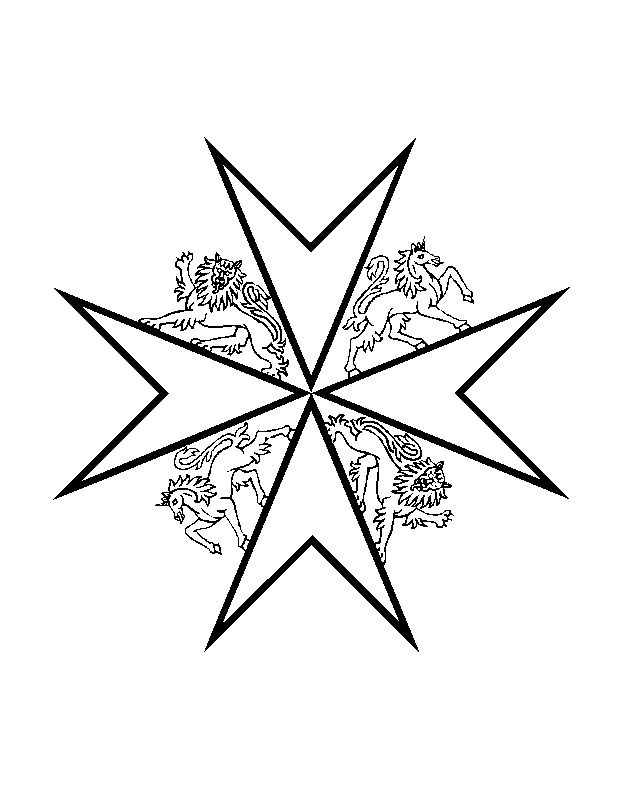 THE MOST VENERABLE ORDER OF THE  OF  OF PRIORY IN AUSTRALIAADMISSIONS AND PROMOTIONS 2014As Bailiff Grand Cross Prof John PearnAs Knight of JusticeHis Excellency General the Honourable Sir Peter Cosgrove As Knight of GraceTony AhernPeter LeCornuJeffrey RosenfeldPeter WoodAngus McDonellAs Dame of GraceLynn BerghoferAs Commander Alan BennettRobert CorreaRex DyerDavid FaheyCraig GarrawayCarl GrahamGary HarrisBruce KidneyShayne LesliePaul LuckinRichard LuggAndrew McLachlanRichard NealKenneth SchneiderBrendan SinclairPeter SteningAs Officer Geoffrey ArighoPaul BerryJane BrooksSue Campbell-LloydMaureen ChesserRobert DevereSusan FayersKaydn GriffinLynne HuntIan JacobsPatricia Jaskolski Jonathan JaenschBrian KedingAndreas LoewePhilip MartinScott McCarthyAllan McPhailLinda McCallumAshley MorrisJacqueline MoshtaghiGwen NeylonKevin RyanHelen SeftonSanyi SzauberChristine ThompsonLeslie VearingJohannes VeraartBronte WeeksBrian WarwickAs Member Persine AyensbergGavin BagleyNicola BaileyMichelle BamessClare BanksSean BartlettRhian BlackwellAndrew BrownChristine BullCedric BullardEllen BurrowsPaul BurtonFay CastlingDawn ChadwickJessica CiccosilloNatasha ClementsDorothy CookDarren CooperBrendan CorcoranJohn DarceyGary DaviesDebra DolbeyRobbie DinnichAaron EndersbyGail ElsonJulie EttridgeDonald FayersBrian ForganMichael GeorgiouMichael GieulesCraig GilesPhilip GroomMargaret HaddonBeth HaywardRobert HowardDaryl HullsMichael JackDeborah JacksonFrances JarradJack JohnstonRenee MamysRussell McNeillTroy MontgomeryRobyn MulclairPaul NeuendorfPeter NewmanRodney O’DonnellEmma PattersonHuw PriceMichael RayIan RaeAnthony RoseKylie SeidelLisa Marie SeyfangVanessa SkinnerPaul SlaterAnthony SmithJulian SmithJae SmithSandra SmithMatthew StauntonDorothy StokesRuth SwinnChristine TaylorJessica TaylorJustin TippettRaul ValenzuelaAndrew WassertheilRosemary WaudMurray WillmottJames XavierGabriele Young